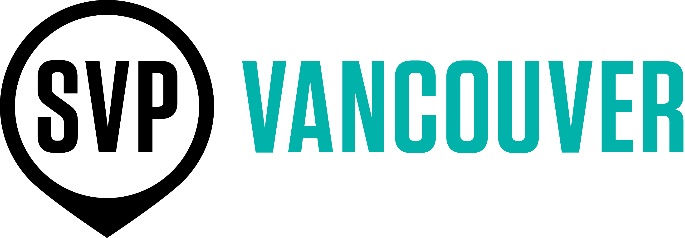 Social Venture Partners Vancouver Investee Quarterly Report Reporting Dates for Lead Partners (please check applicable date):  Q4 2013 – Due Jan 21    Q1 2014 – Due Apr 21    Q2 2014 – Due July 21     Q3 2014 – Due Oct 21 -   Q4 2014 – Due Jan 21   Investee Quarterly Reports are required for updates to SVP Board and Co-funders. Please email report and any supplementary materials to: Tanya Oliva, Executive Director:  toliva@svpvancouver.org by the deadline specified on page one.Investee:Contact Name:Lead Partner(s):  Partner Engagement Team Members:Approximate Lead Partner Hours for Quarter:Approximate PET Volunteer Hours for Quarter:Investee’s SVP Annual GoalsTargetYTD ActualOn TrackSVP Contributions / CommentsQuantitative Annual GoalYESPPARTIALNO          Quantitative Annual GoalYESPPARTIALNO          Qualitative Annual GoalQualitative Annual GoalQualitative Annual GoalYESPPARTIALNO          Qualitative Annual GoalQualitative Annual GoalQualitative Annual GoalYESPPARTIALNO          THIS Quarter MilestonesTargetQTR ActualOn TrackSVP Contributions / CommentsQuantitative MilestoneYESPPARTIALNO          Quantitative MilestoneYESPPARTIALNO          Qualitative MilestoneQualitative MilestoneQualitative MilestoneYESPPARTIALNO          Qualitative MilestoneQualitative MilestoneQualitative MilestoneYESPPARTIALNO          NEXT Quarter MilestonesOn TrackSVP Contributions / CommentsQuantitative MilestoneYESPPARTIALNO          Quantitative MilestoneYESPPARTIALNO          Qualitative MilestoneYESPPARTIALNO          Qualitative MilestoneYESPPARTIALNO          KEY QuestionsResponseComments / RecommendationsIs the Investee facing any financial difficulties that impede its ability to operate or meet its goals?NOPSOMEYES          Is the Investee experiencing any extraordinary circumstances or challenges that are having a negative effect or require a chance in direction?NOPSOMEYES          Are there any concerns you have regarding the Investee’s ability to meet its goals?NOPSOMEYES          Is SVP delivering on its commitments?YESPSOMENO          Are there requests for help that SVP is unable to support?NOPSOMEYES          Does the organization require additional funding to achieve its goals or milestones in the coming quarter?NOPSOMEYES          Achievements / Events / Other Updates this Quarter: Use this section to list and describe organizational achievements, event, or other updates. For example: fundraising events (past and upcoming), new partnerships, other funders, in-kind support, other resources secured by SVP, etc.Achievements / Events / Other Updates this Quarter: Use this section to list and describe organizational achievements, event, or other updates. For example: fundraising events (past and upcoming), new partnerships, other funders, in-kind support, other resources secured by SVP, etc.Achievement / Event / OtherComments